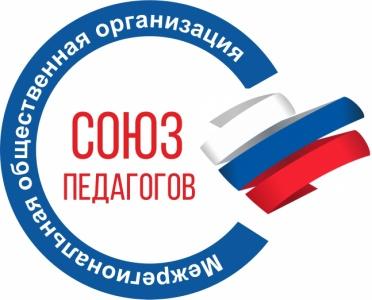 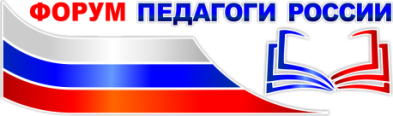 Уважаемые коллеги!Приглашаем Вас принять участие в онлайн форуме «Педагоги России: дистанционное обучение».Тюменская область, ХМАО-Югра, ЯНАО19-20 мая 2020 годаУЧАСТИЕ ВО ВСЕХ МЕРОПРИЯТИЯХ ОНЛАЙН ФОРУМА БЕСПЛАТНОЕСуть онлайн форума - дать педагогам практический навык использования максимального количества онлайн платформ. В течение форума участники контактируют, как минимум, с пятнадцатью платформамиОнлайн форум пройдёт в двух форматах:Общая лекционная часть и тестирование после неёТематические онлайн мастерские и выполнение практических занятий после мастерских в онлайн сопровождении тьютораУчастникам выдаются 2 сертификата:Стандартный сертификат участника форума «Педагоги России: инновации в образовании»Сертификат пользователя дистанционных программ 1 уровня (возможно дальнейшее обучение в онлайн и получение сертификата «Эксперт по платформам и ресурсам обучения в онлайн».Время проведения форума: с 10.00 до 13.30 ПО МЕСТНОМУ ВРЕМЕНИ10.00 – 11.30 – общая лекционная часть и тестирование12.00 – 13.30 – параллельные мастерские (каждый участник проходит 2 мастерских по выбору).Деловая программа форума «Педагоги России: дистанционное обучение»:Для участия в онлайн форуме регистрация обязательна. Прямая ссылка на регистрацию http://school-detsad.ru/txmyn-2020/ . После прохождения регистрации на форум, Вам будет предоставлена ссылка на подключение на указанную Вами электронную почту.	Пожалуйста, обратите внимание, что каждый участник онлайн форума должен работать на отдельном персональном компьютере или  работать с отдельным гаджетом, для того, чтобы он мог на практике проходить все задания и примеры лекторов.8-800-222-30-39 Звонок бесплатный по регионам РФПрограмма для ступени «Дошкольное образование»:Программа для ступени «Общее образование»:Проводник по онлайн платформам для воспитателей:Ресурсы с готовыми материалами для интерактивных занятий;Методическая онлайн поддержка воспитателей; Мастер-классы и готовые видеокурсы занятий с дошкольниками;Конкурсы и онлайн фестивали для воспитателей;ТОП-10 лучших онлайн курсов для воспитателей по версии форума «Педагоги России».Коммуникация детского сада и родителя в онлайн:Сервисы информирования родительского сообщества; Подборки ресурсов в Сети, которые можно рекомендовать родителям; Регламент коммуникации воспитателя и родителей в публичных сообществах. Автоматизация ДОУ:Сервисы электронного документооборота;Электронный дневник дошкольника: управление образовательным процессом и коммуникацией ДОУ-Родитель;Автоматизация и учёт хозяйственной деятельности;Системы электронной монетизации: электронный эквайринг, расчёты ученическими картами, безакцептные платежи.Тренинг «Геймификация в дошкольном образовании»Создание легенды;Мотивация;Взаимодействие.Проводник по онлайн платформам:Платформы по типам уроков;Шаблоны онлайн курсов;Проверка домашних заданий;Аналитика учебного процесса;Общение с учениками в режиме реального времени;Геймификация; Интеграция с другими сервисами. Глобальные образовательные проекты в онлайн:Олимпиады и конкурсы;Источники тем и вдохновения; Образовательные сервисы; Познавательные сервисы; Творческие мастерские он-лайн. Тренинг «Управление детским образовательные проектом через онлайн»:Планирование проекта;Календарный план проекта;Коммуникация во время реализации проекта;Контрольные точки проекта. Автоматизация общеобразовательной организации: Сервисы электронного документооборота;Электронный дневник: управление образовательным процессом и коммуникацией Школа-Ученик-Родитель;Автоматизация и учёт хозяйственной деятельности;Системы электронной монетизации: электронный эквайринг, расчёты ученическими картами, безакцептные платежи.Гаджет ученика в образовательной организации:Регламент использования гаджета;Формирование культуры;использования гаджета в школе.